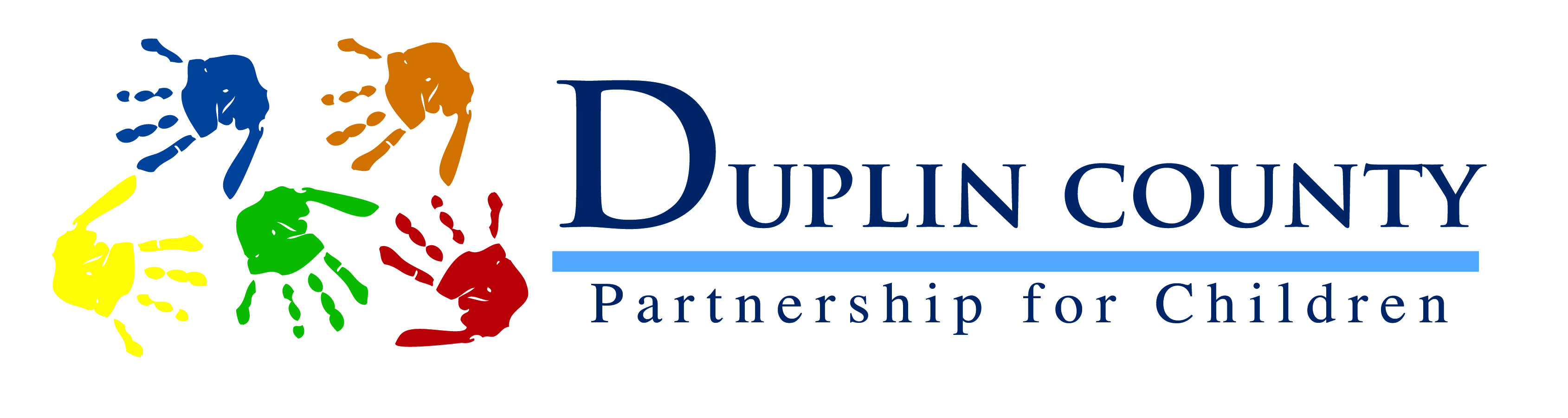 Parents as TeachersREFERRAL FORMPlease fax this referral form to 910-296-1497 Attn:  Amanda Sandersonor mail the completed form to PO Box 989, Kenansville NC 28349For general questions, please call us at 910-296-2000DATE OF REFERRAL: ______________________________ FAMILY INFORMATION Parent(s) Name: ________________________________________________________________ Home Address: ____________________________________________ Zip Code: ___________ Phone Number(s): ______________________________________________________________ Email Address: _________________________________________________________________ Primary Language Spoken:  □ English     □ Spanish     □ Other: ______________________ Is there a pregnant mother in the family? □Yes        □No If yes, what is the baby’s due date? _________________________________________________ NAMES OF CHILDREN IN THE FAMILY: Child’s Name: ___________________________________________ DOB: ________________ Child’s Name: ___________________________________________ DOB: ________________ Child’s Name: ___________________________________________ DOB: ________________ Child’s Name: ___________________________________________ DOB: ________________ REFERRING AGENCY INFORMATION:Name of individual/agency making referral: __________________________________________ Phone Number: ____________________________ Fax Number: _________________________ Email Address: _________________________________________________________________ FOR OFFICE USE ONLY: REFERRAL RECEIVED ON: _______________ASSIGNED TO: ______________________________ 